Официальные сайты с информацией о профилактике коронавирусной инфекции:Стопкоронавирус https://xn--80aesfpebagmfblc0a.xn--p1ai/about-covid/Министерство здравоохранения Российской Федерации https://covid19.rosminzdrav.ru/Федеральная служба по надзору в сфере защиты прав потребителей и благополучия человека https://www.rospotrebnadzor.ru/about/info/news_time/news_details.php?ELEMENT_ID=13566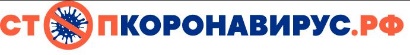 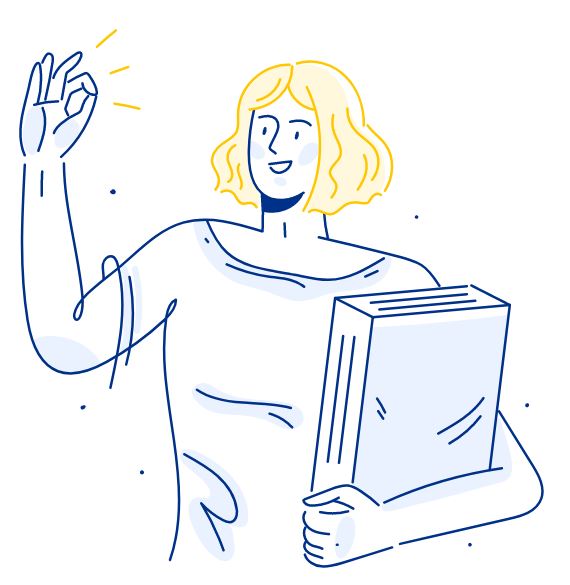 Коронавирус.Ответы на главные вопросы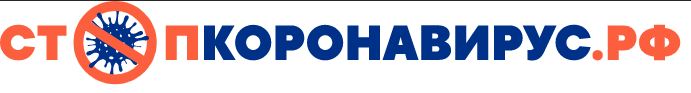 Данный материал подготовлен исключительно в информационных целях,не заменяет собой рекомендации врачаили какие-либо профессиональные медицинские предписанияОсновные симптомы коронавируса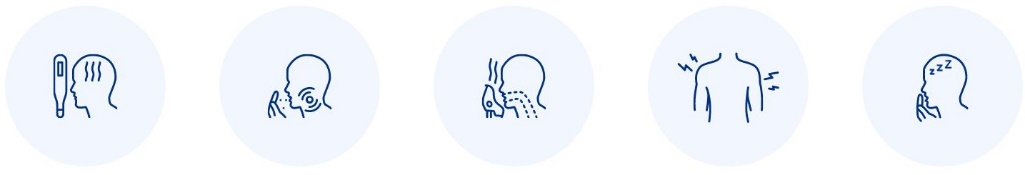 Краткий конспект ответов на вопросыОсновные симптомы коронавируса1. Что такое вирус?Основные симптомы коронавируса2. Назовите пути распространения коронавируса.Редкие симптомы коронавируса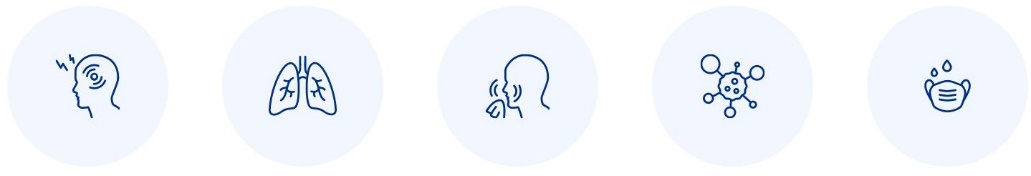 3. Опишите механизм поражения вирусом клеток органов-мишеней.Редкие симптомы коронавируса4. Какое основное осложнение вызывает коронавирусная инфекция?Сравним простуду, грипп и коронавирус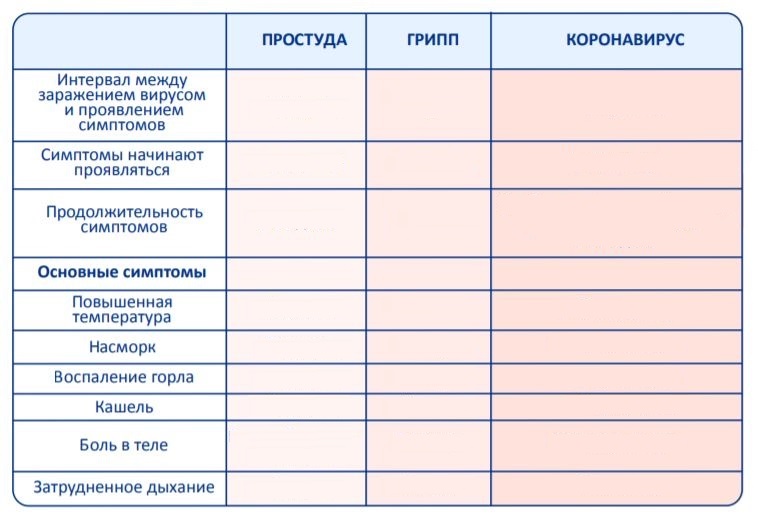 Сравним простуду, грипп и коронавирусКак передается коронавирус?7 шагов по профилактике коронавирусной инфекцииЗадание для группы I Изучив материалы, размещенные на сайте Роспотребнадзора https://www.rospotrebnadzor.ru/about/info/news/news_details.php?ELEMENT_ID=14130, подготовьте информацию об использовании одноразовых и многоразовых масок.Задание для группы II Изучив материалы, размещенные на сайте ВОЗ https://www.who.int/gpsc/tools/How_To_HandWash_Poster_ru.pdf?ua=1, подготовьте информацию о том, как правильно мыть руки. Задание для группы II Изучив материалы, размещенные на сайте ВОЗ https://www.who.int/gpsc/tools/How_To_HandWash_Poster_ru.pdf?ua=1, подготовьте информацию о том, как правильно мыть руки. Правило трёх «з»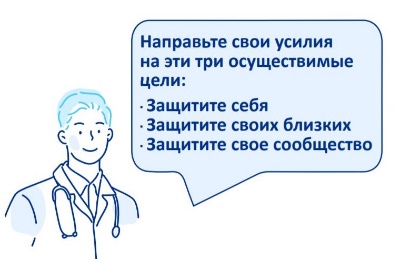 Правило трёх «з»Задание для группы III Изучив материалы, размещенные на сайте Роспотребнадзора, подготовьте информацию о том, как выбрать антисептик для рук https://www.rospotrebnadzor.ru/about/info/news/news_details.php?ELEMENT_ID=14298 и правилах дезинфекции мобильных устройств https://www.rospotrebnadzor.ru/about/info/news/news_details.php?ELEMENT_ID=13965